           SRI School, Kumhari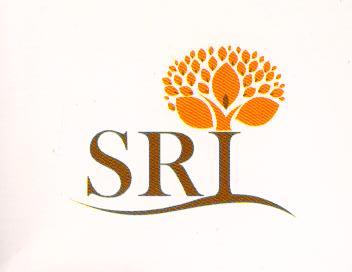 Syllabus – 2020-21Class- IX SRI School, Kumhari(Grammar) Syllabus – 2020-21Class- IX Subject April May June July AugustSeptember October November DecemberJanuary FebruaryMarch English(Omitted )Poem- 4,7,10Chap- 5,10 S- 3,9Chap- 1 (M.B.)Grammar- Models Chap- 1 (M.B.)Picture composition -Chap-2(M.B.)Grammar –Notice writingUnseen Passage Poem-1,2,3Chap-3, 4 (M.B)Chap-1,2(S)Grammar –Letter writingParts of speech Chap-6Poem-5S- 4Grammar – Article writing , Tense   Chap-7 (M)Poem- 6,8Chap -5,6 (S)Grammar –  Voice Writing Skills –  Chap- 9(M.B)Poem-9Chap- 7,8 (S)Grammar –  Story WritingNarration Chap- 11(M)Writing Skills – Story Writing.Error correction, Paragraph Writing,Chap- 10 (S)Writing Skills- Diary writing Cloze test    Rev.Exam Maths (Omitted )5,9Chap- 1,2-Chap- 3Chap- 4Chap- 6Chap- 7,8Chap- 10Chap- 11,12Chap 13,14Chap 15   Rev.Exam S.St.(omitted-H-4,5G-3,6E-4C-5)(9Chap.1. HistoryChap.1. Pol Sci Con.History          -Chap.1. Geo Chap.1. Eco. Chap 2.Pol SciChap2.HistoryChap 2. Geo Chap 3.History Chap 3. Pol SciChap 3. EcoChap 2. EcoChap 4. Pol. Sci.Chap 3. Geo(only map)Chap 5. GeoChap 4. Geo    Rev.   Rev.Exam Hindi ikB & 1 ¼x|½nq[k dk vf/kdkjO;kdj.k & o.kZ foPNsneqgkojsa foKkiu &  dksjksuk ladze.k ls cpko gsrq foKkiuikB& 1 ¼dkO;½ikB& 1 ¼lap;u½fxYywO;kdj.k& uqDrk] vuqLokj] i=vukSipkfjd i=  ¼x|½ikB& 2,ojsLV esjh f”k[kj ;k=k¼dkO;½ ikB& 1jSnkl ds in O;kdj.k& vuqukfld fuca/k vuqPNsn¼x|½ikB&3rqe dc tkvksxs  vfrfFk¼dkO;½ikB&2nksgs Lakp;u &2Le`frO;kdj.k & laf/k  Ikfj{kk iwoZ ikB dk iqujkH;klizfrn”kZ iz”ui=ksa ij ppkZ vkSj ,oa mudk vH;kl  ¼x|½ikB& 4/keZ dh vkM+¼dkO;½ikB&3,d Qwy dh pkgO;kdj.k & fojke fpUg¼x|½ikB&5¼dkO;½ikB&Lakp;u &3gkfen [kkWO;kdj.k& eqgkojs] laokn ys[ku] foKkiu ys[ku¼ x|½ikB& ¼dkO;½ikB& Lakp;u &4nh, ty mBs    Rev.   Rev.Exam Science 1. (Chem) deleted15 (Bio)deleted   8. (Phy)5 (Bio)8. (Phy)6 (Bio)2(Chem)9 (Phy)13 (Bio)10 (Phy)3(Chem)14  (Bio)4 (Chem)11 (Phy)Rev.Rev.Exam Computer Chap- 1Chap-2Chap- 3Chap-4Chap-5Chap-6,7Rev.Rev.Exam Subject April May June July AugustSeptember October November DecemberJanuary FebruaryMarch Hindi vuqPNsn ys[ku & ngst izFkk]  nwjn”kZu ds ykHk]gkfu lekpkj i=ksa dk egRoi= & lkekU; i= vuqPNsn ys[ku & ngst izFkk]  nwjn”kZu ds ykHk]gkfu lekpkj i=ksa dk egRoi= & lkekU; i= vuqPNsn ys[ku & vkyL;& euq’; dk 'k=q ]  foKku ojnku ;k vfHk'kki i= &vukSipkfjd i= & c/kkbZ i=] izsj.kk i=vuqPNsn ys[ku & vkyL;& euq’; dk 'k=q ]  foKku ojnku ;k vfHk'kki i= &vukSipkfjd i= & c/kkbZ i=] izsj.kk i=vuqPNsn ys[ku &gWlh jkeck.k vkS’kf/k uSfrd f”k{kk dh vko';drk i= & fue=a.k i=vuqPNsn ys[ku &gWlh jkeck.k vkS’kf/k uSfrd f”k{kk dh vko';drk i= & fue=a.k i=vuqPNsn ys[ku &gWlh jkeck.k vkS’kf/k uSfrd f”k{kk dh vko';drk i= & fue=a.k i=vuqPNsn ys[ku       &le; dk egRo      lnqi;ksxi= & lkaRouk i=vuqPNsn ys[ku       &le; dk egRo      lnqi;ksxi= & lkaRouk i=    Rev.   Rev.Exam English Essay- 1. Time and tide wait for none 2.Discipline3.contribution of technology in education Paragraph- A friend in need is a friend in deed Unseen passageStory writing Diary writing Summarization of newspaper ArticleEssay- 1. Time and tide wait for none 2.Discipline3.contribution of technology in education Paragraph- A friend in need is a friend in deed Unseen passageStory writing Diary writing Summarization of newspaper Article    Rev.   Rev.Exam 